Name of Journal: World Journal of CardiologyESPS Manuscript No: 20416Manuscript Type: MinireviewsNeoatherosclerosis: Coronary stents seal atherosclerotic lesions but result in making a new problem of atherosclerosisKomiyama H et al. Neoatherosclerosis, a new atherosclerosis-related problemHidenori Komiyama, Masamichi Takano, Noritake Hata, Yoshihiko Seino, Wataru Shimizu, Kyoichi MizunoHidenori Komiyama, Masamichi Takano, Noritake Hata, Yoshihiko Seino, Cardiovascular Center,   ,   ,  270-1613, Wataru Shimizu, Cardiology,   ,  113-0022, Kyoichi Mizuno, Mitsukoshi Health and Welfare Foundation,  160-0023, JapanAuthor contributions: Komiyama H wrote the manuscript; Takano M provided advice and revised the manuscript; Hata N, Seino Y, Shimizu W, and Mizuno K also provided intellectual advice. Conflict-of-interest statement: The authors declare no conflicts of interests related to this article. Open-Access: This article is an open-access article which was selected by an in-house editor and fully peer-reviewed by external reviewers. It is distributed in accordance with the Creative Commons Attribution Non Commercial (CC BY-NC 4.0) license, which permits others to distribute, remix, adapt, build upon this work non-commercially, and license their derivative works on different terms, provided the original work is properly cited and the use is non-commercial. See: http://creativecommons.org/licenses/by-nc/4.0/Correspondence to: Masamichi Takano, MD, Cardiovascular Center, Chiba Hokusou Hospital, Nippon Medical School, 1715 Kamakari, Inzai, Chiba 270-1613 Japan. takanom@nms.ac.jpTelephone: +81-476-991111 Fax: +81-476-991908Received: June 3, 2015Peer-review started: June 7, 2015First decision: June 18, 2015Revised: July 21, 2015Accepted: September 16, 2015Article in press:Published online:Abstract Chronic inflammation of the native vessel wall with infiltration of lipid-laden foamy macrophages through impaired endothelium results in atherosclerosis. Percutaneous coronary intervention, including metallic stent implantation, is now widely utilized for the treatment of atherosclerotic lesions of the coronary artery. Bare-metal stents and the subsequently developed drug-eluting stents seal the atherosclerosis and resolve lumen stenosis or obstruction of the epicardial coronary artery and myocardial ischemia. After stent implantation, neointima proliferates within the stented segment. Chronic inflammation caused by a foreign body reaction to the implanted stent and subsequent neovascularization, which is characterized by the continuous recruitment of macrophages into the vessel, result in the transformation of the usual neointima into an atheromatous neointima. Neointima with an atherosclerotic appearance, such as that caused by thin-cap fibroatheromas, is now recognized as neoatherosclerosis, which can sometimes cause in-stent restenosis and acute thrombotic occlusion originating from the stent segment following disruption of the atheroma. Neoatherosclerosis is emerging as a new coronary stent-associated problem that has not yet been resolved. In this review article, we will discuss possible mechanisms, clinical challenges, and the future outlook of neoatherosclerosis. Key words: Neoatherosclerosis; Percutaneous coronary intervention; Drug-eluting stent; Atherosclerosis© The Author(s) 2015. Published by Baishideng Publishing Group Inc. All rights reserved.Core tip: Percutaneous coronary intervention, including metallic stent implantation, causes chronic inflammation of the coronary artery and neovascularization, which involves the continuous recruitment of macrophages into the vessel. The phenomenon of stent neointima transformation from normal neointima to atherosclerotic lesions is now recognized as neoatherosclerosis, which causes in-stent restenosis and acute thrombotic occlusion. Neoatherosclerosis is now emerging as a new atherosclerosis-related problem that has not yet been solved. In this review, we will discuss possible mechanisms, clinical challenges, and the future outlook of neoatherosclerosis.Komiyama H, Takano M, Hata N, Seino Y, Shimizu W, Mizuno K. Neoatherosclerosis: Coronary stents seal atherosclerotic lesions but result in making a new problem of atherosclerosis. World J Cardiol 2015; In pressINTRODUCTION Atherosclerosis is caused by chronic inflammation at the site of damaged vascular endothelium and lipid-laden foamy macrophages derived from infiltration of monocytes into the arterial wall, and it results in coronary stenosis and thrombotic obstruction after atherosclerotic plaque disruption[1]. Percutaneous coronary intervention (PCI) is now widely accepted worldwide for the treatment of coronary artery disease due to atherosclerosis. In 1977, PCI by plain old balloon angioplasty (POBA) was performed for the first time by Gruntzig[2] to treat angina pectoris. In 1986, Sigwart et al[3] implanted a self-expandable stainless-steel stent to prevent acute occlusion and chronic restenosis caused by intimal dissection after balloon dilatation and elastic recoil of the coronary artery, respectively. In 1994, randomized clinical trials showed that bare-metal stent (BMS) implantation was superior to POBA with regard to short-term procedural success and long-term arterial patency[4,5]. However, in-stent restenosis (ISR) occurred in approximately 20%-30% of cases, causing the long-term failure of PCI that was bestowed the title of the “Achilles’ heel” of PCI. According to pathological investigations, the primary pathogenesis of ISR is neointimal hyperplasia due to migration and proliferation of vascular smooth muscle cells (VSMCs) from the media. In the 2000s, the drug-eluting stent (DES) was introduced to prevent inhibition of neointimal hyperplasia and ISR of the BMS. Application of the DES to coronary artery disease has dramatically reduced the incidence of ISR in the clinical setting[6,7]. The so-called “first-generation DESs” were composed of a stainless steel stent platform and was coated with durable polymer-releasing anti-proliferative drugs. Although the first-generation DES, the sirolimus-eluting stent (SES) and paclitaxel-eluting stent (PES), decreased ISR, they are associated with a steady increase in very late stent thrombosis (VLST; > 1 year post-stent implantation) due to delayed re-endothelialization or a hypersensitivity reaction to the stent polymer[8]. Therefore, the next-generation DES were developed with new technology; specifically, the main feature of these DES was the inclusion of a biocompatible or biodegradable polymer to reduce vessel inflammation and a thin stent strut for normalization of rheological flow around the strut to diminish thrombogenicity. The second-generation DES, namely, zotarolimus-eluting stents, everolimus-eluting stents, and biodegradable polymer-coated biolimus-eluting stents, showed reduced incidences of VLST[9-11]. Nevertheless, the placement of second-generation DES was found to cause acute coronary syndrome originating from the stent segment[12]. Although metallic coronary stents, BMS, and DES resolve the problem of coronary lumen stenosis or occlusion in the acute phase after their implantation, they potentially cause new problems in the chronic phase, such as late ISR and VLST. It is now understood that some of these phenomena arise from the new pathogenic concept of “neoatherosclerosis”, which is defined as the phenomenon of the transformation of stent neointima from normal neointima to an atherosclerotic lesion. We will review basic and clinical studies concerning topical problems of neoatherosclerosis that are associated with coronary stenting. VASCULAR RESPONSE AFTER PCIMechanical injury of the vessel wall cannot be avoided by PCI, such as balloon dilatation and stent implantation. PCI procedures cause denudation of the coronary artery endothelium, resulting in exposure of the myointima, fissures in the atheromatous plaque, and overstretching of the circumferential vessel layers[13]. The endothelium regulates vascular tone, controls inflammation, maintains lipid and tissue-fluid homeostasis, and possesses antithrombotic properties[14]. The vascular endothelium protects against thrombus formation and blood coagulation through its production of nitric oxide, prostacyclin, tissue plasminogen activator, heparin-like molecules, tissue-factor pathway inhibitor, thrombomodulin, and other molecules[14]. Perturbation of the normal endothelium function by PCI is related to the pathogenesis of atherosclerosis and results in accelerated formation of atheromatous lesions[13]. Incomplete re-endothelialization in the coronary vascular wall induces thrombotic events after stent implantation in the early, late (> 1 mo, ≤ 1 year post-stenting), or very late phase[15]. Denudation of the endothelium after PCI causes VSMCs to be exposed to blood flow directly, which modulates the proliferation and viability of the VSMCs[16,17]. Although BMS implantation is superior to POBA with respect to procedural success and long-term target lesion patency[4,5], dysfunction of the regenerated endothelium is more pronounced after stent implantation than after ballooning[18]. Any interventional procedure, even POBA, causes denudation of the endothelium and is associated with the same risk of very late thrombosis as BMS[19], and the regenerated endothelial cells are not structurally and functionally normal[20]. Stent implantation into the vessel leads to perturbations in blood flow, and flow reversal and disturbed shear stress around the stent strut promote vascular inflammation and injury[21,22]. The thickness of the stent struts determines the size of blood flow recirculation, which is associated with thrombogenicity within the stent segment[23]. Compared with the BMS, the first-generation DES, namely, SES and PES, which incorporated anti-proliferative drugs and durable polymers, were associated with dramatic reductions in the proliferation of the neointimal hyperplasia and ISR[6,7]. However, an increased risk of VLST was observed for these first-generation DES compared with BMS[24,25]. Autopsy studies showed that a lack of re-endothelialization with > 30% of the stent strut uncovered per cross-section was a strong predictor of late stent thrombosis (LST) and VLST[26]. Moreover, the polymer-induced type IV hypersensitivity reaction is one of the mechanisms of LST or VLST associated with SES. In contrast, excessive fibrin deposition and consequent stent mal-apposition (detachment of the stent struts from the coronary arterial wall) are associated with thromboses in the case of PES[26,27]. The new stent technology of second-generation DES involved minimization of vessel injury and normalization of micro-rheology around the stent strut, thinner struts, and the use of a biocompatible or biodegradable polymer[28]. The pathophysiology of LST and VLST is multifactorial, as mentioned above. However, other mechanisms are possibly linked to stent thrombosis. LST or VLST after placement of BMS and DES is an unresolved problem, and the new pathological concept of neoatherosclerosis is another mechanism of stent failure. It is understood that the pathophysiology and development of neoatherosclerosis differ between BMS and DES. NEOATHEROSCLEROSIS IN BMSNeointimal hyperplasia associated with BMS was considered to be stable, with peaks at 6 mo and 1 year after stenting during a 3-year follow-up[29]. However, extended follow-up of BMS showed that late luminal re-narrowing beyond 4 years was common[30]. Moreover, one-third of patients implanted with BMS who had restenosis presented with acute myocardial infarction or unstable angina 5 years after the index procedure that was not clinically benign[31]. Some reports have documented the occurrence of ACS due to the disruption of neoatherosclerosis after BMS implantation[32]. The findings of a histopathological study suggested the mechanism of the catastrophic late events after BMS implantation[33]. This study, which assessed nineteen stented coronary arteries obtained from 19 patients autopsied after non-cardiac death 2-7 years post-BMS implantation, showed that after more than 4 years of stenting, there was prominent infiltration of lipid-laden macrophages with strong collagen-degrading matrix metalloproteinase expressing ruptured and vulnerable plaque accompanied by thrombi around the struts evoked by remarkable foreign-body inflammation[33]. Regenerated endothelium after PCI forms poor endothelial cell junctions and expresses reduced numbers of antithrombotic molecules and nitric oxide, which contributes to neoatherosclerosis[15,18,34]. Neoatherosclerosis is now recognized as chronic inflammation in the vessel wall caused by the stent itself and subsequent neo-vessel formation, which causes continuous recruitment of macrophages and forms unstable lesions called thin-cap fibroatheroma (TCFA) that contribute to disruption of neointima and thrombus formation, leading to VLST[15]. Serial angioscopic observation at baseline, 6 to 12 mo, and ≥ 4 years after BMS implantation revealed changes in the smooth white intima characterized by atheromatous yellow plaque with vulnerable features, such as surface disruption and thrombus formation, during the study period (Figure 1)[35]. In addition, the atheromatous transformation was correlated with ISR[35]. Optical coherence tomography (OCT) is a near-infrared light-based imaging modality with high-resolution that can accurately characterize tissue components in vivo[36]. Although there are no data regarding the angioscopic findings and histopathologic correlation in intimal tissue, an OCT study showed that the angioscopic yellow neointima likely corresponds to foamy macrophages infiltrating into the fibrous cap and underlying lipid accumulation, as well as that the intensity of yellow likely signifies the thickness of the fibrous cap and amount of necrotic core[37]. OCT observation of BMS segments was performed in the early phase (< 6 mo) and late phase (≥ 5 years) after BMS implantation[38]. The normal neointima proliferated homogeneously, and the lipid-laden intima was not observed in the early phase. In the late phase, the lipid-laden intima was found in 67% of cases (Figure 2)[38]. Additionally, pathological characteristics, such as intimal disruption and thrombus formation, appeared (38% and 52% of cases, respectively). There was a similar incidence of peri-stent neovascularization in the 2 phases. However, the location of neovascularization was different between the two phases. Intra-intima neovascularization was more prevalent in the late phase than the early phase (62% and 0%, respectively; P < 0.01) and in segments with lipid-laden intima compared with non-lipidic segments (79% and 29%, respectively; P = 0.026)[38]. There are few reports showing that neoatherosclerosis of BMS increases ACS, clinically diagnosed as VLST. Therefore, further careful follow-up of neoatherosclerosis after BMS implantation is needed.NEOATHEROSCLEROSIS IN DESChronic inflammation and insufficient functional endothelialization induce neoatherosclerosis inside both BMS and DES, causing ISR and thrombosis in the late phase[39]. In intravascular ultrasound (IVUS) analyses of VLST, neointimal rupture was observed within the stent segment in 43.5% of the DES and all of the BMS[40]. OCT also indicated that ruptured atherosclerosis and thrombosis in BMS and DES was the most common mechanism of definite VLST presenting as myocardial infarction with ST-segment elevation[41]. Pathological analysis of human coronary arteries with stented segments showed that unstable lesions, such as TCFA or intimal rupture, were associated with shorter implant durations for first-generation DES (1.5 ± 0.4 years) compared with BMS (6.1 ± 1.5 years). These results indicate that neoatherosclerosis in first-generation DES is more frequent and occurs earlier than that in BMS[39]. Pathology of second-generation everolimus-eluting cobalt chromium stents implanted < 3 years showed less uncovered strut area and milder inflammation compared with first-generation DES. However, neoatherosclerotic changes were confirmed even in second-generation DES, and there was no significant difference in neoatherosclerosis between first-generation DES and second-generation DES[42]. Neoatherosclerosis occurs more rapidly in DES than BMS, possibly because the eluted drug prevents endothelial cell proliferation, viability, and migration, which allows infiltration of lipid-laden foamy macrophage into the vessel, thereby accelerating atherosclerotic changes[43-46]. In first-generation DES, angioscopic follow-up of SES at baseline, 6 mo, and 2 years after implantation showed that neointimal growth inside the SES progressed heterogeneously, uncovered struts persisted in 20% of the patients for up to 2 years, and subclinical thrombus formation was not a rare phenomenon[47]. Although uncovered stent struts on angioscopic images do not correspond to incomplete re-endothelialization, uncovered struts may play a role in promoting atherosclerosis. An angioscopic follow-up study demonstrated that the neointima at baseline changed into a lipid-rich atherosclerotic and yellow neointima at 10 mo, with intramural thrombi being more frequently detected on newly formed yellow neointima[48]. Serial angioscopic findings up to 2 years after SES implantation showed that neointimal coverage was completed by 3 to 6 mo in BMS, whereas SES demonstrated the presence of thrombi and yellow plaques as long as 2 years after implantation[49]. The long-term vascular response was evaluated by serial angioscopic follow-up at 2 and 5 years after SES implantation, and incomplete neointimal stent coverage and the prevalence of latent thrombus within the SES segments did not decrease from 2 to 5 years[50]. In-stent neoatherosclerosis was recognized as an important mechanism of DES failure, especially late after implantation, regardless of its generation[51]. OCT was performed on a total of 50 lesions with angiographic in-stent restenosis (30 stable and 20 unstable angina patients, median follow-up time of 32 mo). Patients with unstable angina had a thinner fibrous cap and a higher incidence of TCFA, including intimal rupture and thrombi, than those with stable angina[51]. A direct comparison of the characteristics of neointimal hyperplasia and its time course between BMS and DES using OCT showed that lipid-rich neoatherosclerosis develops within stent segments earlier (< 9 mo) in DES than in BMS (≥ 48 mo), and the majority of ISR lesions developed lipid-laden neointima in both groups by 48 mo[52]. Morphological analysis of first-generation DES-ISR by OCT revealed that early (< 1 year) ISR showed a speckled pattern; in contrast, very late ISR (> 3 years) exhibited a pattern more similar to that of TCFA[53]. Angiographic and integrated backscatter IVUS analysis of ISR lesions after SES and BMS implantation showed that focal angiographic restenosis was predominantly present in the SES group, whereas diffuse restenosis was more common in the BMS group. The neointimal tissue in SES-related ISR lesions consisted of a significantly larger percentage of lipid tissue and a smaller percentage of fibrous tissue compared with that in BMS-related ISR lesions[54]. Characterization of neointimal tissue approximately 9 mo after DES implantation by OCT revealed that heterogeneous lesion type can be helpful in predicting outcomes regardless of DES generation[55]. Second-generation 40 zotarolimus, 36 everolimus, and 35 biolimus stents were not more protective against neoatherosclerosis compared with the first-generation 65 SES and 36 PES[12]. Table 1 summarizes the characteristics of each type of stent with regard to neoatherosclerosis. Taken together, continuous follow-up is required to clarify clinical events after DES regardless of its generation. CONFRONTING NEOATHEROSCLEROSIS There are drugs and mechanical interventions available to treat neoatherosclerosis. In the clinical setting, univariate analysis revealed that smoking and angiotensin-converting enzyme inhibitor or angiotensin II inhibitor usage were associated with the presence of neoatherosclerosis[56]. Chronic kidney disease and > 70 mg/dL of low-density cholesterol at OCT follow-up were independent predictors of neoatherosclerosis[12]. Whether interventions addressing these risk factors and aggressive lipid-lowering therapy can improve neoatherosclerosis should be assessed in prospective trials. Regarding PCI, OCT observation at 9 mo following treatment for DES-ISR using a paclitaxel-coated balloon to avoid repeated stenting showed a heterogeneous pattern in the neointima with speckled structures consistent with macrophage infiltration and a lipid pool consistent with neoatherosclerosis, indicating insufficient treatment of DES-ISR[57]. New stent technologies that accelerate endothelial healing through the use of a thinner stent strut, biodegradable polymer with contraluminal drug coating (Synergy™; Boston Scientific, Ultimaster™; Terumo), or luminal surface coating with CD34 antibody (COMBO™; Orbusneich Medical Technologies) to capture endothelial precursor cells, rendering the stents free from neoatherosclerosis, are expected in future clinical trials[58]. Complete bio-absorption of the vascular scaffold [bio-resorbable scaffolds (BRS)] a few years after implantation, which potentially reduces late adverse events such as VLST provoked by neoatherosclerosis in the stent caused by the permanent presence of a polymer and metallic artificial implant[59,60], can restore endothelial function[61,62]. IVUS analysis of ABSORB BVS revealed a significant plaque media reduction without a significant change in the vessel wall area (plaque regression)[61]. Nevertheless, unresolved problems remain regarding BRS. If overstretched, BRS can lose their radial strength, leading to stent fracture[63]. BRS demonstrated a higher probability of procedural side branch occlusion in small side branches compared with everolimus-eluting metallic stents[64]. Moreover, most of the data on BRS use are derived from relatively small and non-randomized studies with short or mid-term follow-up, and further studies are warranted to determine the real-world efficacy and safety of BRS[59]. The features of each stent are summarized in Table 1. CONCLUSIONCardiologists have been combatting coronary atherosclerosis through stent implantation and preventive medicine. Neoatherosclerosis is now emerging as a new problem that has not yet been solved. Although coronary stenting resolves the problem of atherosclerotic lesion-induced myocardial ischemia, it results in a new problem of neoatherosclerosis. New stent technology or drugs may solve this problem in the future. REFERENCES1 Libby P. Inflammation in atherosclerosis. Arterioscler Thromb Vasc Biol 2012; 32: 2045-2051 [PMID: 22895665 DOI: 10.1161/ATVBAHA.108.179705]2 Gruntzig A. Transluminal dilatation of coronary-artery stenosis. Lancet 1978; 1: 263 [PMID: 74678 DOI: 10.1016/S0140-6736(78)90500-7]3 Sigwart U, Puel J, Mirkovitch V, Joffre F, Kappenberger L. Intravascular stents to prevent occlusion and restenosis after transluminal angioplasty. N Engl J Med 1987; 316: 701-706 [PMID: 2950322 DOI: 10.1056/NEJM198703193161201]4 Fischman DL, Leon MB, Baim DS, Schatz RA, Savage MP, Penn I, Detre K, Veltri L, Ricci D, Nobuyoshi M. A randomized comparison of coronary-stent placement and balloon angioplasty in the treatment of coronary artery disease. Stent Restenosis Study Investigators. N Engl J Med 1994; 331: 496-501 [PMID: 8041414 DOI: 10.1056/NEJM199408253310802]5 Serruys PW, de Jaegere P, Kiemeneij F, Macaya C, Rutsch W, Heyndrickx G, Emanuelsson H, Marco J, Legrand V, Materne P. A comparison of balloon-expandable-stent implantation with balloon angioplasty in patients with coronary artery disease. Benestent Study Group. N Engl J Med 1994; 331: 489-495 [PMID: 8041413 DOI: 10.1056/NEJM199408253310801]6 Morice MC, Serruys PW, Sousa JE, Fajadet J, Ban Hayashi E, Perin M, Colombo A, Schuler G, Barragan P, Guagliumi G, Molnàr F, Falotico R. A randomized comparison of a sirolimus-eluting stent with a standard stent for coronary revascularization. N Engl J Med 2002; 346: 1773-1780 [PMID: 12050336 DOI: 10.1056/NEJMoa012843]7 Stone GW, Ellis SG, Cox DA, Hermiller J, O'Shaughnessy C, Mann JT, Turco M, Caputo R, Bergin P, Greenberg J, Popma JJ, Russell ME. A polymer-based, paclitaxel-eluting stent in patients with coronary artery disease. N Engl J Med 2004; 350: 221-231 [PMID: 14724301 DOI: 10.1056/NEJMoa032441]8 Daemen J, Wenaweser P, Tsuchida K, Abrecht L, Vaina S, Morger C, Kukreja N, Jüni P, Sianos G, Hellige G, van Domburg RT, Hess OM, Boersma E, Meier B, Windecker S, Serruys PW. Early and late coronary stent thrombosis of sirolimus-eluting and paclitaxel-eluting stents in routine clinical practice: data from a large two-institutional cohort study. Lancet 2007; 369: 667-678 [PMID: 17321312]9 Kedhi E, Joesoef KS, McFadden E, Wassing J, van Mieghem C, Goedhart D, Smits PC. Second-generation everolimus-eluting and paclitaxel-eluting stents in real-life practice (COMPARE): a randomised trial. Lancet 2010; 375: 201-209 [PMID: 20060578 DOI: 10.1016/S0140-6736(09)62127-9]10 Leon MB, Nikolsky E, Cutlip DE, Mauri L, Liberman H, Wilson H, Patterson J, Moses J, Kandzari DE. Improved late clinical safety with zotarolimus-eluting stents compared with paclitaxel-eluting stents in patients with de novo coronary lesions: 3-year follow-up from the ENDEAVOR IV (Randomized Comparison of Zotarolimus- and Paclitaxel-Eluting Stents in Patients With Coronary Artery Disease) trial. JACC Cardiovasc Interv 2010; 3: 1043-1050 [PMID: 20965463 DOI: 10.1016/j.jcin.2010.07.008]11 Jensen LO, Thayssen P, Hansen HS, Christiansen EH, Tilsted HH, Krusell LR, Villadsen AB, Junker A, Hansen KN, Kaltoft A, Maeng M, Pedersen KE, Kristensen SD, Bøtker HE, Ravkilde J, Sanchez R, Aarøe J, Madsen M, Sørensen HT, Thuesen L, Lassen JF. Randomized comparison of everolimus-eluting and sirolimus-eluting stents in patients treated with percutaneous coronary intervention: the Scandinavian Organization for Randomized Trials with Clinical Outcome IV (SORT OUT IV). Circulation 2012; 125: 1246-1255 [PMID: 22308301 DOI: 10.1161/CIRCULATIONAHA.111.063644]12 Lee SY, Hur SH, Lee SG, Kim SW, Shin DH, Kim JS, Kim BK, Ko YG, Choi D, Jang Y, Hong MK. Optical coherence tomographic observation of in-stent neoatherosclerosis in lesions with more than 50% neointimal area stenosis after second-generation drug-eluting stent implantation. Circ Cardiovasc Interv 2015; 8: e001878 [PMID: 25613674 DOI: 10.1161/CIRCINTERVENTIONS.114.001878]13 Ip JH, Fuster V, Badimon L, Badimon J, Taubman MB, Chesebro JH. Syndromes of accelerated atherosclerosis: role of vascular injury and smooth muscle cell proliferation. J Am Coll Cardiol 1990; 15: 1667-1687 [PMID: 2188991]14 Cines DB, Pollak ES, Buck CA, Loscalzo J, Zimmerman GA, McEver RP, Pober JS, Wick TM, Konkle BA, Schwartz BS, Barnathan ES, McCrae KR, Hug BA, Schmidt AM, Stern DM. Endothelial cells in physiology and in the pathophysiology of vascular disorders. Blood 1998; 91: 3527-3561 [PMID: 9572988]15 Otsuka F, Finn AV, Yazdani SK, Nakano M, Kolodgie FD, Virmani R. The importance of the endothelium in atherothrombosis and coronary stenting. Nat Rev Cardiol 2012; 9: 439-453 [PMID: 22614618 DOI: 10.1038/nrcardio.2012.64]16 Asada H, Paszkowiak J, Teso D, Alvi K, Thorisson A, Frattini JC, Kudo FA, Sumpio BE, Dardik A. Sustained orbital shear stress stimulates smooth muscle cell proliferation via the extracellular signal-regulated protein kinase 1/2 pathway. J Vasc Surg 2005; 42: 772-780 [PMID: 16242567]17 Ekstrand J, Razuvaev A, Folkersen L, Roy J, Hedin U. Tissue factor pathway inhibitor-2 is induced by fluid shear stress in vascular smooth muscle cells and affects cell proliferation and survival. J Vasc Surg 2010; 52: 167-175 [PMID: 20537494 DOI: 10.1016/j.jvs.2010.02.282]18 van Beusekom HM, Whelan DM, Hofma SH, Krabbendam SC, van Hinsbergh VW, Verdouw PD, van der Giessen WJ. Long-term endothelial dysfunction is more pronounced after stenting than after balloon angioplasty in porcine coronary arteries. J Am Coll Cardiol 1998; 32: 1109-1117 [PMID: 9768740]19 Yamaji K, Kimura T, Morimoto T, Nakagawa Y, Inoue K, Kuramitsu S, Soga Y, Arita T, Shirai S, Ando K, Kondo K, Sakai K, Iwabuchi M, Yokoi H, Nosaka H, Nobuyoshi M. Very long-term (15 to 23 years) outcomes of successful balloon angioplasty compared with bare metal coronary stenting. J Am Heart Assoc 2012; 1: e004085 [PMID: 23316303 DOI: 10.1161/JAHA.112.004085]20 Weidinger FF, McLenachan JM, Cybulsky MI, Gordon JB, Rennke HG, Hollenberg NK, Fallon JT, Ganz P, Cooke JP. Persistent dysfunction of regenerated endothelium after balloon angioplasty of rabbit iliac artery. Circulation 1990; 81: 1667-1679 [PMID: 2139594]21 Duraiswamy N, Jayachandran B, Byrne J, Moore JE, Schoephoerster RT. Spatial distribution of platelet deposition in stented arterial models under physiologic flow. Ann Biomed Eng 2005; 33: 1767-1777 [PMID: 16389525 DOI: 10.1007/s10439-005-7598-2]22 Van der Heiden K, Gijsen FJ, Narracott A, Hsiao S, Halliday I, Gunn J, Wentzel JJ, Evans PC. The effects of stenting on shear stress: relevance to endothelial injury and repair. Cardiovasc Res 2013; 99: 269-275 [PMID: 23592806 DOI: 10.1093/cvr/cvt090]23 Kolandaivelu K, Swaminathan R, Gibson WJ, Kolachalama VB, Nguyen-Ehrenreich KL, Giddings VL, Coleman L, Wong GK, Edelman ER. Stent thrombogenicity early in high-risk interventional settings is driven by stent design and deployment and protected by polymer-drug coatings. Circulation 2011; 123: 1400-1409 [PMID: 21422389 DOI: 10.1161/CIRCULATIONAHA.110.003210]24 Bavry AA, Kumbhani DJ, Helton TJ, Bhatt DL. What is the risk of stent thrombosis associated with the use of paclitaxel-eluting stents for percutaneous coronary intervention?: a meta-analysis. J Am Coll Cardiol 2005; 45: 941-946 [PMID: 15766833]25 Bavry AA, Kumbhani DJ, Helton TJ, Borek PP, Mood GR, Bhatt DL. Late thrombosis of drug-eluting stents: a meta-analysis of randomized clinical trials. Am J Med 2006; 119: 1056-1061 [PMID: 17145250]26 Finn AV, Joner M, Nakazawa G, Kolodgie F, Newell J, John MC, Gold HK, Virmani R. Pathological correlates of late drug-eluting stent thrombosis: strut coverage as a marker of endothelialization. Circulation 2007; 115: 2435-2441 [PMID: 17438147]27 Nakazawa G, Finn AV, Vorpahl M, Ladich ER, Kolodgie FD, Virmani R. Coronary responses and differential mechanisms of late stent thrombosis attributed to first-generation sirolimus- and paclitaxel-eluting stents. J Am Coll Cardiol 2011; 57: 390-398 [PMID: 21251578 DOI: 10.1016/j.jacc.2010.05.066]28 Cerrato E, Echavarría-Pinto M, Tandjung K, Macaya C, Escaned J. Optimizing vessel healing following drug eluting stent implantation with biodegradable polymer DES. Minerva Cardioangiol 2014; 62: 407-420 [PMID: 25295492]29 Kimura T, Yokoi H, Nakagawa Y, Tamura T, Kaburagi S, Sawada Y, Sato Y, Yokoi H, Hamasaki N, Nosaka H. Three-year follow-up after implantation of metallic coronary-artery stents. N Engl J Med 1996; 334: 561-566 [PMID: 8569823 DOI: 10.1056/NEJM199602293340903]30 Kimura T, Abe K, Shizuta S, Odashiro K, Yoshida Y, Sakai K, Kaitani K, Inoue K, Nakagawa Y, Yokoi H, Iwabuchi M, Hamasaki N, Nosaka H, Nobuyoshi M. Long-term clinical and angiographic follow-up after coronary stent placement in native coronary arteries. Circulation 2002; 105: 2986-2991 [PMID: 12081992 DOI: 10.1161/01.CIR.0000019743.11941.3B]31 Doyle B, Rihal CS, O'Sullivan CJ, Lennon RJ, Wiste HJ, Bell M, Bresnahan J, Holmes DR. Outcomes of stent thrombosis and restenosis during extended follow-up of patients treated with bare-metal coronary stents. Circulation 2007; 116: 2391-2398 [PMID: 17984377 DOI: 10.1161/CIRCULATIONAHA.107.707331]32 Takano M, Yamamoto M, Mizuno K. Two cases of coronary stent thrombosis very late after bare-metal stenting. JACC Cardiovasc Interv 2009; 2: 1286-1287 [PMID: 20129558 DOI: 10.1016/j.jcin.2009.08.025]33 Inoue K, Abe K, Ando K, Shirai S, Nishiyama K, Nakanishi M, Yamada T, Sakai K, Nakagawa Y, Hamasaki N, Kimura T, Nobuyoshi M, Miyamoto TA. Pathological analyses of long-term intracoronary Palmaz-Schatz stenting; Is its efficacy permanent? Cardiovasc Pathol 2004; 13: 109-115 [PMID: 15033161 DOI: 10.1016/S1054-8807(03)00132-7]34 Farb A, Shroff S, John M, Sweet W, Virmani R. Late arterial responses (6 and 12 months) after (32)P beta-emitting stent placement: sustained intimal suppression with incomplete healing. Circulation 2001; 103: 1912-1919 [PMID: 11294812]35 Yokoyama S, Takano M, Yamamoto M, Inami S, Sakai S, Okamatsu K, Okuni S, Seimiya K, Murakami D, Ohba T, Uemura R, Seino Y, Hata N, Mizuno K. Extended follow-up by serial angioscopic observation for bare-metal stents in native coronary arteries: from healing response to atherosclerotic transformation of neointima. Circ Cardiovasc Interv 2009; 2: 205-212 [PMID: 20031717 DOI: 10.1161/CIRCINTERVENTIONS.109.854679]36 Tearney GJ, Regar E, Akasaka T, Adriaenssens T, Barlis P, Bezerra HG, Bouma B, Bruining N, Cho JM, Chowdhary S, Costa MA, de Silva R, Dijkstra J, Di Mario C, Dudek D, Falk E, Feldman MD, Fitzgerald P, Garcia-Garcia HM, Gonzalo N, Granada JF, Guagliumi G, Holm NR, Honda Y, Ikeno F, Kawasaki M, Kochman J, Koltowski L, Kubo T, Kume T, Kyono H, Lam CC, Lamouche G, Lee DP, Leon MB, Maehara A, Manfrini O, Mintz GS, Mizuno K, Morel MA, Nadkarni S, Okura H, Otake H, Pietrasik A, Prati F, Räber L, Radu MD, Rieber J, Riga M, Rollins A, Rosenberg M, Sirbu V, Serruys PW, Shimada K, Shinke T, Shite J, Siegel E, Sonoda S, Suter M, Takarada S, Tanaka A, Terashima M, Thim T, Uemura S, Ughi GJ, van Beusekom HM, van der Steen AF, van Es GA, van Soest G, Virmani R, Waxman S, Weissman NJ, Weisz G. Consensus standards for acquisition, measurement, and reporting of intravascular optical coherence tomography studies: a report from the International Working Group for Intravascular Optical Coherence Tomography Standardization and Validation. J Am Coll Cardiol 2012; 59: 1058-1072 [PMID: 22421299 DOI: 10.1016/j.jacc.2011.09.079]37 Takano M, Jang IK, Inami S, Yamamoto M, Murakami D, Okamatsu K, Seimiya K, Ohba T, Mizuno K. In vivo comparison of optical coherence tomography and angioscopy for the evaluation of coronary plaque characteristics. Am J Cardiol 2008; 101: 471-476 [PMID: 18312760 DOI: 10.1016/j.amjcard.2007.09.106]38 Takano M, Yamamoto M, Inami S, Murakami D, Ohba T, Seino Y, Mizuno K. Appearance of lipid-laden intima and neovascularization after implantation of bare-metal stents extended late-phase observation by intracoronary optical coherence tomography. J Am Coll Cardiol 2009; 55: 26-32 [PMID: 20117359 DOI: 10.1016/j.jacc.2009.08.032]39 Nakazawa G, Otsuka F, Nakano M, Vorpahl M, Yazdani SK, Ladich E, Kolodgie FD, Finn AV, Virmani R. The pathology of neoatherosclerosis in human coronary implants bare-metal and drug-eluting stents. J Am Coll Cardiol 2011; 57: 1314-1322 [PMID: 21376502 DOI: 10.1016/j.jacc.2011.01.011]40 Lee CW, Kang SJ, Park DW, Lee SH, Kim YH, Kim JJ, Park SW, Mintz GS, Park SJ. Intravascular ultrasound findings in patients with very late stent thrombosis after either drug-eluting or bare-metal stent implantation. J Am Coll Cardiol 2010; 55: 1936-1942 [PMID: 20430265 DOI: 10.1016/j.jacc.2009.10.077]41 Kang SJ, Lee CW, Song H, Ahn JM, Kim WJ, Lee JY, Park DW, Lee SW, Kim YH, Mintz GS, Park SW, Park SJ. OCT analysis in patients with very late stent thrombosis. JACC Cardiovasc Imaging 2013; 6: 695-703 [PMID: 23643282 DOI: 10.1016/j.jcmg.2013.02.006]42 Otsuka F, Vorpahl M, Nakano M, Foerst J, Newell JB, Sakakura K, Kutys R, Ladich E, Finn AV, Kolodgie FD, Virmani R. Pathology of second-generation everolimus-eluting stents versus first-generation sirolimus- and paclitaxel-eluting stents in humans. Circulation 2014; 129: 211-223 [PMID: 24163064 DOI: 10.1161/CIRCULATIONAHA.113.001790]43 Barilli A, Visigalli R, Sala R, Gazzola GC, Parolari A, Tremoli E, Bonomini S, Simon A, Closs EI, Dall'Asta V, Bussolati O. In human endothelial cells rapamycin causes mTORC2 inhibition and impairs cell viability and function. Cardiovasc Res 2008; 78: 563-571 [PMID: 18250144 DOI: 10.1093/cvr/cvn024]44 Jiang P, Lan Y, Luo J, Ren YL, Liu DG, Pang JX, Liu J, Li J, Wang C, Cai JP. Rapamycin promoted thrombosis and platelet adhesion to endothelial cells by inducing membrane remodeling. BMC Cell Biol 2014; 15: 7 [PMID: 24564184 DOI: 10.1186/1471-2121-15-7]45 Moss SC, Lightell DJ, Marx SO, Marks AR, Woods TC. Rapamycin regulates endothelial cell migration through regulation of the cyclin-dependent kinase inhibitor p27Kip1. J Biol Chem 2010; 285: 11991-11997 [PMID: 20097763 DOI: 10.1074/jbc.M109.066621]46 Habib A, Karmali V, Polavarapu R, Akahori H, Cheng Q, Pachura K, Kolodgie FD, Finn AV. Sirolimus-FKBP12.6 impairs endothelial barrier function through protein kinase C-α activation and disruption of the p120-vascular endothelial cadherin interaction. Arterioscler Thromb Vasc Biol 2013; 33: 2425-2431 [PMID: 23887639 DOI: 10.1161/ATVBAHA.113.301659]47 Takano M, Yamamoto M, Xie Y, Murakami D, Inami S, Okamatsu K, Seimiya K, Ohba T, Seino Y, Mizuno K. Serial long-term evaluation of neointimal stent coverage and thrombus after sirolimus-eluting stent implantation by use of coronary angioscopy. Heart 2007; 93: 1533-1536 [PMID: 18003687]48 Higo T, Ueda Y, Oyabu J, Okada K, Nishio M, Hirata A, Kashiwase K, Ogasawara N, Hirotani S, Kodama K. Atherosclerotic and thrombogenic neointima formed over sirolimus drug-eluting stent: an angioscopic study. JACC Cardiovasc Imaging 2009; 2: 616-624 [PMID: 19442950 DOI: 10.1016/j.jcmg.2008.12.026]49 Awata M, Kotani J, Uematsu M, Morozumi T, Watanabe T, Onishi T, Iida O, Sera F, Nanto S, Hori M, Nagata S. Serial angioscopic evidence of incomplete neointimal coverage after sirolimus-eluting stent implantation: comparison with bare-metal stents. Circulation 2007; 116: 910-916 [PMID: 17684153]50 Yamamoto M, Takano M, Murakami D, Inami T, Kobayashi N, Inami S, Okamatsu K, Ohba T, Ibuki C, Hata N, Seino Y, Jang IK, Mizuno K. The possibility of delayed arterial healing 5 years after implantation of sirolimus-eluting stents: serial observations by coronary angioscopy. Am Heart J 2011; 161: 1200-1206 [PMID: 21641369 DOI: 10.1016/j.ahj.2011.03.006]51 Kang SJ, Mintz GS, Akasaka T, Park DW, Lee JY, Kim WJ, Lee SW, Kim YH, Whan Lee C, Park SW, Park SJ. Optical coherence tomographic analysis of in-stent neoatherosclerosis after drug-eluting stent implantation. Circulation 2011; 123: 2954-2963 [PMID: 21646494 DOI: 10.1161/CIRCULATIONAHA.110.988436]52 Yonetsu T, Kim JS, Kato K, Kim SJ, Xing L, Yeh RW, Sakhuja R, McNulty I, Lee H, Zhang S, Uemura S, Yu B, Kakuta T, Jang IK. Comparison of incidence and time course of neoatherosclerosis between bare metal stents and drug-eluting stents using optical coherence tomography. Am J Cardiol 2012; 110: 933-939 [PMID: 22727183 DOI: 10.1016/j.amjcard.2012.05.027]53 Habara M, Terashima M, Nasu K, Kaneda H, Yokota D, Ito T, Kurita T, Teramoto T, Kimura M, Kinoshita Y, Tsuchikane E, Asakura Y, Suzuki T. Morphological differences of tissue characteristics between early, late, and very late restenosis lesions after first generation drug-eluting stent implantation: an optical coherence tomography study. Eur Heart J Cardiovasc Imaging 2013; 14: 276-284 [PMID: 22945378 DOI: 10.1093/ehjci/jes183]54 Ando H, Amano T, Takashima H, Harada K, Kitagawa K, Suzuki A, Kunimura A, Shimbo Y, Harada K, Yoshida T, Kato B, Uetani T, Kato M, Matsubara T, Kumagai S, Yoshikawa D, Isobe S, Ishii H, Murohara T. Differences in tissue characterization of restenotic neointima between sirolimus-eluting stent and bare-metal stent: integrated backscatter intravascular ultrasound analysis for in-stent restenosis. Eur Heart J Cardiovasc Imaging 2013; 14: 996-1001 [PMID: 23341147 DOI: 10.1093/ehjci/jet003]55 Kim JS, Lee JH, Shin DH, Kim BK, Ko YG, Choi D, Jang Y, Hong MK. Long-term outcomes of neointimal hyperplasia without neoatherosclerosis after drug-eluting stent implantation. JACC Cardiovasc Imaging 2014; 7: 788-795 [PMID: 25051946 DOI: 10.1016/j.jcmg.2014.05.004]56 Vergallo R, Yonetsu T, Uemura S, Park SJ, Lee S, Kato K, Jia H, Abtahian F, Tian J, Hu S, Lee H, McNulty I, Prasad A, Yu B, Zhang S, Porto I, Biasucci LM, Crea F, Jang IK. Correlation between degree of neointimal hyperplasia and incidence and characteristics of neoatherosclerosis as assessed by optical coherence tomography. Am J Cardiol 2013; 112: 1315-1321 [PMID: 23891431 DOI: 10.1016/j.amjcard.2013.05.076]57 Alfonso F, Jimenez-Quevedo P, Gonzalo N, Medina M, Bañuelos C. Neoatherosclerosis after paclitaxel-coated balloon angioplasty for in-stent restenosis. Circulation 2014; 129: 923-925 [PMID: 24566068 DOI: 10.1161/CIRCULATIONAHA.112.000800]58 Granada JF, Inami S, Aboodi MS, Tellez A, Milewski K, Wallace-Bradley D, Parker S, Rowland S, Nakazawa G, Vorpahl M, Kolodgie FD, Kaluza GL, Leon MB, Virmani R. Development of a novel prohealing stent designed to deliver sirolimus from a biodegradable abluminal matrix. Circ Cardiovasc Interv 2010; 3: 257-266 [PMID: 20442358 DOI: 10.1161/CIRCINTERVENTIONS.109.919936]59 Iqbal J, Onuma Y, Ormiston J, Abizaid A, Waksman R, Serruys P. Bioresorbable scaffolds: rationale, current status, challenges, and future. Eur Heart J 2014; 35: 765-776 [PMID: 24366915 DOI: 10.1093/eurheartj/eht542]60 Ormiston JA, Serruys PW, Onuma Y, van Geuns RJ, de Bruyne B, Dudek D, Thuesen L, Smits PC, Chevalier B, McClean D, Koolen J, Windecker S, Whitbourn R, Meredith I, Dorange C, Veldhof S, Hebert KM, Rapoza R, Garcia-Garcia HM. First serial assessment at 6 months and 2 years of the second generation of absorb everolimus-eluting bioresorbable vascular scaffold: a multi-imaging modality study. Circ Cardiovasc Interv 2012; 5: 620-632 [PMID: 23048057 DOI: 10.1161/CIRCINTERVENTIONS.112.971549]61 Serruys PW, Garcia-Garcia HM, Onuma Y. From metallic cages to transient bioresorbable scaffolds: change in paradigm of coronary revascularization in the upcoming decade? Eur Heart J 2012; 33: 16-25b [PMID: 22041548 DOI: 10.1093/eurheartj/ehr384]62 Onuma Y, Serruys PW, Perkins LE, Okamura T, Gonzalo N, García-García HM, Regar E, Kamberi M, Powers JC, Rapoza R, van Beusekom H, van der Giessen W, Virmani R. Intracoronary optical coherence tomography and histology at 1 month and 2, 3, and 4 years after implantation of everolimus-eluting bioresorbable vascular scaffolds in a porcine coronary artery model: an attempt to decipher the human optical coherence tomography images in the ABSORB trial. Circulation 2010; 122: 2288-2300 [PMID: 20975003 DOI: 10.1161/CIRCULATIONAHA.109.921528]63 Ormiston JA, De Vroey F, Serruys PW, Webster MW. Bioresorbable polymeric vascular scaffolds: a cautionary tale. Circ Cardiovasc Interv 2011; 4: 535-538 [PMID: 22010192 DOI: 10.1161/CIRCINTERVENTIONS.111.963710]64 Muramatsu T, Onuma Y, García-García HM, Farooq V, Bourantas CV, Morel MA, Li X, Veldhof S, Bartorelli A, Whitbourn R, Abizaid A, Serruys PW. Incidence and short-term clinical outcomes of small side branch occlusion after implantation of an everolimus-eluting bioresorbable vascular scaffold: an interim report of 435 patients in the ABSORB-EXTEND single-arm trial in comparison with an everolimus-eluting metallic stent in the SPIRIT first and II trials. JACC Cardiovasc Interv 2013; 6: 247-257 [PMID: 23517836 DOI: 10.1016/j.jcin.2012.10.013]65 Otsuka F, Pacheco E, Perkins LE, Lane JP, Wang Q, Kamberi M, Frie M, Wang J, Sakakura K, Yahagi K, Ladich E, Rapoza RJ, Kolodgie FD, Virmani R. Long-term safety of an everolimus-eluting bioresorbable vascular scaffold and the cobalt-chromium XIENCE V stent in a porcine coronary artery model. Circ Cardiovasc Interv 2014; 7: 330-342 [PMID: 24895447 DOI: 10.1161/CIRCINTERVENTIONS.113.000990]P- Reviewer: Farand P, Prosser HC     S- Editor: Gong XM L- Editor: E- Editor: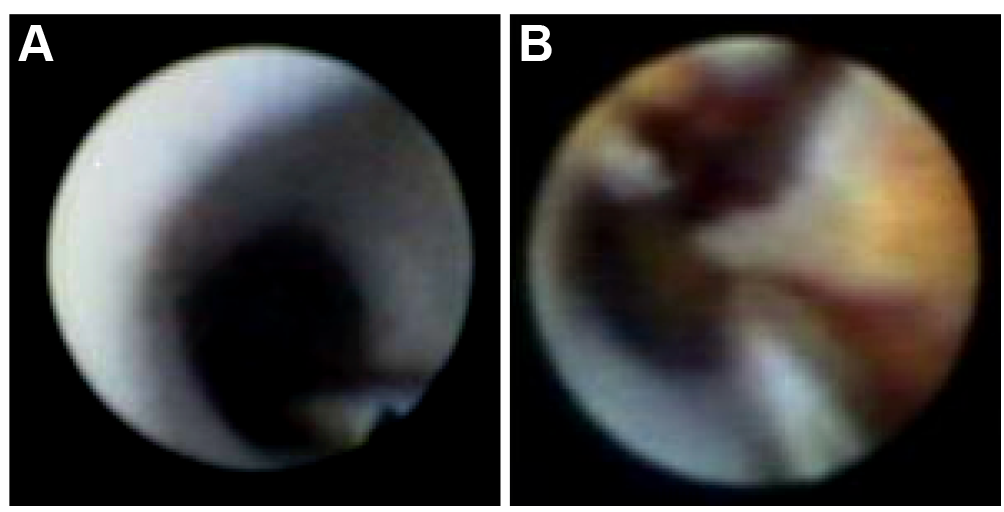 Figure 1 Coronary angioscopy images of ordinary neointima and neoatherosclerosis. A: Coronary angioscopy reveals ordinary neointima as a white and smooth membranous structure; B: The neointima appears as atheromatous and yellow, occasionally disrupted with thrombus formation.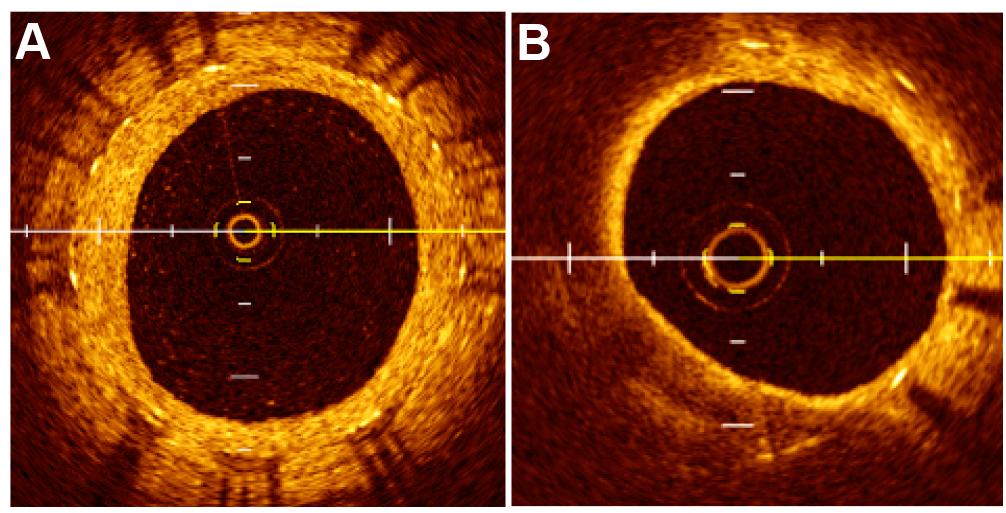 Figure 2 Optical coherence tomography images of common neointima (A) and neoatherosclerosis (B). A: Common neointima is recognized by its high-signal intensity and homogeneous region inside stent struts; B: The neointima has a diffuse border and marked attenuation.Table 1 Summary of each type of stentData modified from Inoue et al[33], Nakazawa et al[39], Otsuka et al[42], Otsuka et al[65]. DES: Drug-eluting stent; BRS: Bio-resorbable scaffold; SES: Sirolimus-eluting stent; PES: Paclitaxel-eluting stent.Stent typeBMSFirst-generation DESSecond-generation DESBRSStrut thicknessThickThickThinThickIncorporated drugNoneRapamycin derivatives/paclitaxelRapamycin derivativesNone/ rapamaycin derivativesPolymerNoneDurableDurable/ biodegradableNone/ biodegradableInflammationNot available,Foreign-body inflammatory reaction[33]StrongSlightlySlightly[65]Onset of neoatherosclerosis After 4 yr[39]SES 70 d[42]              PES 120 d[42]CoCr EES 270 d[42]Not available